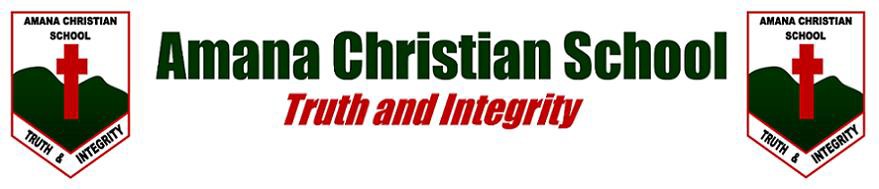 ENROLMENT PACK 2024ContentsWELCOME TO AMANA CHRISTIAN SCHOOLThe name ‘AMANA’ Christian School’ meaning ‘truth and integrity’ was not selected at random but divinely sets the standard for all personnel involved in the activities of and associated with the school.Undergirding PrinciplesAmana Christian School was established by the Taieri Christian Schools’ Association Incorporated (TCSSAI) in January 2001. The Association is comprised of persons who have paid their subscription and have signed a Statement of Belief (included in this pack).This is the Statement of Belief to which all administrators of the School Board of Trustees and teachers formally agree. It sets out the principles on which the school is established.MissionAmana is firstly a Christian endeavour; this frames all aspects of the school and curriculum.The mission is to develop and maintain an education resource centre with a Christian based curriculum that will:Provide excellent schoolingBe accessible to all (within the context of its specialChristian character).Develop learning, understanding and growingpersons into maturity in Jesus Christ so that theyare prepared for life in the local, national and globalcommunity.Offer a supportive role for Christian educators andparents teaching in the home, public schools,churches and in other community groups.Scriptural alignment"Let my teaching fall like rain and my words descend like dew, like showers on new grass, like abundant rain on tender plants." Deut 32:2 (NIV)HistoryThe school started in 2001 with 8 pupils as a Private School. Following a year of preliminary registration by the New Zealand Ministry of Education full registration was granted in January 2002 after an excellent Education Review Office assessment and report.Registration for High School was granted several years ago so the School has ‘composite school’ status.Some 20 years later the School has helped many students through from primary to graduation. Key highlights have been seeing children come to know Christ as their Lord and to also be equipped to approach their university studies or chosen profession with a sound educational foundation.2021/2022…. The school is responding to the call of parents and teachers for an avenue for Distance Learning. This model provides a Christ centred education for those not wanting to or unable to attend a physical premises.I BELIEVE IN:THE STATEMENT OF BELIEF1.	The unity and love of the Father, the Son and the Holy Spirit in the Godhead.2	The sovereignty of the triune God in creation, revelation, redemption and final judgement.The divine inspiration and trustworthiness of Holy Scripture as originally given, and it's supreme authority in all matters of faith and conduct.The universal sinfulness and guilt of human nature since the fall, rendering humankind subject to God's wrath and condemnation.Our Lord Jesus Christ, God manifest in the flesh, His virgin birth, His sinless life, His miracles and atoning death.Redemption from the guilt, penalty, pollution and power of sin only through the sacrificial shed blood of the Lord Jesus Christ, the incarnate Son of God, through whom we have the sure hope of eternal life.The person and work of the Holy Spirit in the individual’s life to bring aboutjustification and reconciliation to God by repentance and faith in Jesus Christ alone.The Deity and Humanity of Jesus Christ, His bodily resurrection from the dead, His ascension, His mediatorial work, His personal return in power and glory and the judgement of the world by Him.The indwelling and sanctifying work of the Holy Spirit in the believer, developing each individual in his/her personal ministry to the Lord.The One, Holy, Universal Church which is the Body of Christ, to which all true believers belong and in which they are united through the Holy Spirit and the importance of each person's church in his or her life.The resurrection of the body, the eternal blessedness of the righteous and eternal punishment of the wicked.Christ's Commission to His people as expressed in Matthew 28:18-20.For Membership of the Taieri Christian Schools Assn Inc with full voting privileges, I agree with the above:AND in signing this statement I desire to declare my personal faith in Jesus Christ as my Saviour, my Lord and my God.Signed	Date  	ENROLMENT FORMChanging schools is easy. Amana uses the ENROL system. All you need to do is simply enrol with Amana and complete the attached documentation. Your old school is notified directly, and all relevant documentation is transferred to Amana.Complete one per student being enrolled.Parents / GuardiansPlease complete the following tables. If your family is blended and you have more than two parents / guardians, then please provide details for each.Please feel free to copy this page for additional guardiansEmergency ContactsPlease complete the following tables for your emergency contacts.MEDICAL CONDITIONS /APPROVED MEDICINESImportant:Amana considers and works with the Ministry of Education and Ministry of Health boundaries relating to education and provides parents and teachers with a choice in respect to their personal medical decisions.The role and rights of parents, in relation to their child’s medical treatments is respected by Amana.Amana does not allow onsite or offsite vaccination; however, we respect individual choice regarding any type of vaccination.Amana has a traditional view of age of consent and informed consent in respect to medical, health and hygiene matters.Medical procedures, interventions, cosmetic or otherwise are decisions for the family.Dental services may be offered at the school and as such participation is entirely voluntary.Students are expected to have basic hygiene habits, which will be encouraged, i.e. toileting, washing hands, general food and body hygiene.Administration of MedicinesIt is important that the school is aware of any medical conditions which might impact your child. Some children have medical conditions (such as asthma or allergies) for which they need medicine (inhalers or EpiPens).Amana will only ever administer such medicines APPROVED by the PARENT. Please complete the following tables:PERMISSION FOR ADMINISTRATION OF MEDICATIONSPupil’s Name:	……………………………………………………………...Pupil’s Date of Birth:	………………………………………………………………Contact Details for parent/caregiver/whanau:Address:…………………………………………………………….. Phone No:………………………………Alternative Contact: ……………………………………………………………. Phone No: ……………………Designated Staff Member	(Name)	…………………………………………………………….Alternative Staff Member	(Name)	…………………………………………………………….Name of Medication/Cost/Purpose/When to be given/How to giveAny other information, e.g. storage other than locked cupboard, drug given before/after food?………………………………………………………………………………………………………………………………………I…	will deliver my child’s medication to the staff member(parent/caregiver/whanau name) responsible for administering the medication. I will let the staff member know of any changes to the above information.I give permission for the staff member responsible for giving my child’s medication to contactthe prescribingDoctor ………………………………..………………………………………………(Doctor’s name and phone no.)or General Practitioner …………………………………………………………….…..…………….(Practitioner’s name and phone no.)I give permission for ……………………… to seek emergency medical help	(Initials)Family doctor: ………………………………………………………………………………………………Parent/Caregiver/Whanau: Signature:………………………………….. Date:……………..……Person Responsible for administering Medication: Signature:……………………. Date:………………Principal: Signature: …………………………………. Date:……………….….FEES 2024Unlike integrated or public schools, private school are responsible for funding their own operation. While the government provides some financial contribution, parents need to cover the majority of the cost of education.The fees pay for:TeachersSupport staffAdministration and the running of the schoolThe fees charged will vary depending on how many children attend from a single family.For children ‘School Years 1 & 2’ the fees are discounted by 25%, recognising the fact that parental / Guardian supervision and involvement is much greater.Important Information Additional CostsFees are not based on family income. They are set to ease the burden on larger families. Fees are to be paid in advance at the beginning of each term OR by automatic payment/direct credit weekly, monthly, per term or annually.$7,940 is the most any family will have to pay per year for fees (this includes A.C.E. curriculum costs).A.C.E. curriculum costs (year 7 & 8) are $200 per year.A.C.E Curriculum costs (year 9 – 13) are $500 per year.Fees may be paid at the beginning of each payment period. Payment periods can be agreed with the school and may be weekly, monthly by term or yearly.All fees include a building levy of $115.Distance LearningA.C.E. Curriculum costs will be between $200-$600 per student (this is dependent on how many PACE’s are completed throughout the year.)Distance Learning enrichment costs are not included in the above and are paid directly by parents. Enrichment includes art, music, sport, craft and projects, etc. we try and keep these low.Distance Learning saves families the cost of uniforms, school shoes, bags and travel. These can offset the cost of some of the fees. Plus the children have the highest standard curriculum in the country, work at their own level in a Christian context and are not subject to bullying, sexual pressures or animism.Note: If you are unsure about understanding your fees please contact admin@amana.school.nz for an accurate number and breakdown.PERMISSIONS AND APPROVALSParent/Guardian Name: ……………………………… Signature: ……………………… Date:………………Parent/Guardian Name: ……………………………… Signature: ……………………… Date:………………I have completed:CHECKLISTI have attached a copy of:Birth Certificate (for each Child – new entrants only)	□Passport (for international students)	□DeclarationsI/We have read the Statement of Belief and I am:Comfortable signing the Statement of Belief	□NOT Comfortable signing the Statement of Belief	□I/We agree to pay the school fees as required which will be paid on a:Weekly □	Monthly □	School Term □	Annual □Parent/Guardian Name: ……………………………… Signature: ……………………… Date:………………Parent/Guardian Name: ……………………………… Signature: ……………………… Date:………………AMANA DISTANCE LEARNING 2024The school’s Distance Learning curriculum (A.C.E - Accelerated Christian Education) has been used in Amana since 2015 and has supported many children from primary through to university entrance.CurriculumThe A.C.E curriculum is an internationally accredited curriculum for university entrance in over 147 countries. It is a Biblically-based educational programme geared to meet the learning needs of individual students and allows them to advance from primary through high school at their own pace. Using 12 workbooks per subject the A.C.E curriculum supports and enables students to gain a Year 11, Year 12 and Year 13 qualifications. The Year 13 Honours Certificate (average 90+%) gives entrance to University (including New Zealand).Amana supports A.C.E with a wide variety of activities enriching the curriculum. These include educational experiences outside the classroom, sports participation, music, drama, community service etc.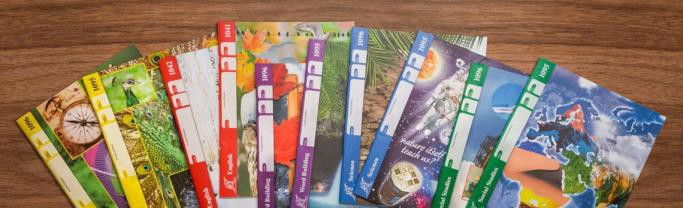 Distance LearningDistance Learning provides an avenue for parents and students who want a home-based education that is led and managed by the school.Unlike home-schooling, the teaching responsibilities sit with the school’s distance learning teachers and support staff. Parental involvement is still an essential aspect, however, the day-to-day monitoring, management and teaching is carried out by the school, just as it would if you sent your children to a regular class.Amana’s approach to Distance Learning provides a structured school day, week, and term in which the student, teacher and support staff work through the curriculum. Work is carried out physically using workbooks and online using one-on-one, small groups and whole of class meetings and activities. Having a dedicated teacher and support staff means your child gets direct individualised and objective feedback. Amana’s Distance Learning model supports parents who wish to or need to educate in the home."Then will I purify the lips of the peoples, that all of them may call on the name of the Lord and serve him shoulder to shoulder." Zeph 3:9 (NIV)Staffing Distance LearningAll teaching staff will be qualified, and New Zealand registered. Distance Learning will typically have 1 x Teacher (0.75 FTE) and 1 x Teacher Support (0.25 FTE) per 20 to 25 Students. This may vary depending on Student age and year.SAMPLE TIMETABLEA similar timetable is used for both onsite and Distance Learning classesHEALTH EDUCATION AND SEXUAL HEALTHThe health programme includes a number of specific topics.The primary school programme is principally concerned with hygiene and keeping ourselves healthy and safe.Sexual Education is the responsibility of the parents / family. There are a range of resources available which offer suggestions / guidance (such as the senior A.C.E Biology unit on reproduction)/.Parents are encouraged to be proactive with their discussions.SPECIAL NEEDSTrained teachers, educational and health personnel are available; including Health Nurses, Councillors, Dental Clinics, Police Support and Ministry of Education Advisors.Everyone in God’s eyes is unique, ’special’, individuals placed in the community.INCLUSIONAmana is an inclusive school. This is expressed in the following principles:God is the Judge – we are not (Matthew 7:1-15).His commandment is to:“Love thy neighbour as thyself” .He is our example through His teachings and ministry on earth.“Who is my neighbour?”  (Luke 10:25-37)Each person is made in God’s image – irrespective of health, wealth, race, gender, colour or creed (Genesis 1:27).The Holy Spirit gives us the Fruit of the Spirit: Love, joy, peace, patience, kindness, goodness, faithfulness, gentleness and self-control (Galatians 5:22)(As a private school, Amana is not obligated to enrol every applicant. If there are concerns with the ability to cater for specific health /learning issues, the School will endeavour to consider each application by communication and consultation with the student/family/health supporters/wider school community before making a decision).MissionSUPPORT / PARTNERING / MISSIONThe last couple of years have been difficult for many. Society seems more divided than ever, and many have lost hope. The good news is that there is true and lasting Hope. Amana seeks to share the Hope of Jesus whilst at the same time providing a great education.School is the mission field, and teachers can model Christ-like behaviour and bring the good news of Christ to New Zealand families.The special character and private school status means Amana has a greater control over curriculum and can keep it God centred. Unlike an integrated school, there is no cap on numbers.Just as the Church sent and continues to send people to foreign mission fields, we call on believers to do the same, sending teachers into the local mission field.Teaching is unique in that children can witness first-hand the impact Christ has on the life of teaching staff.With a view to strengthen existing believing families and reach as many of the lost (in an effective way)Amana would love to offer Christian based Distance Learning to more people at a lower cost.How you can supportAmana is supported by the Taieri Christian Education Charitable Trust - any donations are tax deductible. If you wish to support a mission teacher or other aspect of the school, please contact us.Importantly, support in the form of prayer and practical needs would be greatly encouraged for your local teachers and parents.Local Support - Distance Learning Local HubsWe encourage the formation of local hubs. These hubs are community groups which are intended to express the behaviours of the Church in support of each other.The local hub may also be the group through which parents may wish to undertake enrichment activities with other families i.e. sports, climbing, archery, museum or library visits.We are always looking for hub co-ordinators and people who are willing to provide both Christian and practical support for the local teachers, students and families.Hub co-ordinators are a volunteer position and those involved need to be prepared to go through police clearance, interview process and importantly have a heart for God’s people.ATTENDANCE PROCEDURE –onsite*There is a legal requirement for parents that their children attend school every day after their sixth birthday. It is necessary to ensure that pupils who are not attending school are accounted for.PURPOSESTo take the appropriate steps when there is a pattern of absences causing concern.The school is responsible for each child at school and will provide supervision of pupils from 8:30am to 3:30pm. Parents must therefore notify the school if their child will be out of the school during normal hours and accept responsibility for him/her during this time.GUIDELINESParents will be asked to phone the school office by 9am when their child is absent.Parents will be informed that teachers require a note for every absence unless a phone message has been received.Children going home for lunch must give a note to the class teacher to this effect unless an arrangement has already been made with the class teacher. If s/he goes home every day, only one note is required for the year.Parents wishing to take their children out of school during normal school hours must attempt to notify the school and the class teacher before they come to collect the child.The B.O.T. may sometimes approve early closure of the school.New entrant children may be required to attend for fewer than five hours a day at the beginning of their schooling career.Unexplained absences causing concern will be checked firstly by phone, then by a letter and/or a visit to the home by the Principal. The Board will be notified if the difficulties are not resolved.If the child leaves the school during normal hours, the Principal must be informed. The parents will then be contacted and the home visited if necessary.   If there is a concern about the child’s safety the police will be contacted.If there is a disturbing pattern of absences the parents will be invited to discuss this with the Principal and teacher. If a satisfactory conclusion is not reached, the Board of Trustees will become involved.Children will only be taken out of the school for a trip if they have a consent form signed by the parent or guardian. Regular trips out of the school such as to the library, the park for sport or to the swimming pool will be covered by one note at the beginning of the year. On such trips, permission must be specifically given for children to travel on bicycles.All parents will be given a copy of this document.* Distance Learning Attendance Procedures to be developed)HANDLING OF CONCERNS AND COMPLAINTS PROCEDUREPURPOSEIf teachers have concerns about matters involving parents or other people from the community the following procedures should be followed.PROCEDURESBoard of Trustees recognises the managerial responsibility of the Principal in dealing with complaints.If teachers have concerns or complaints involving a person from our school community they should first try and discuss the matter with the person concerned. The Principal shall be informed by the teacher of proceedings and the matter recorded.If the teacher feels that a satisfactory solution has not been achieved, the Principal shall then make an appointment and meeting with the person from the school community and if necessary another meeting shall be arranged between the Principal, teacher and person from the school community, and the matter recorded on paper.If concerns have not received a satisfactory answer, teacher and Principal shall collect the recorded details of incidents and meetings and this shall be presented to the Board of Trustees.The Board of Trustees should have this information listed in their inwards correspondence and a reply should be sent to the teacher detailing the steps available to the Board. Any letter received is to be discussed in committee.The Board may appoint an arbitrator to interview each party separately (or together) and to report back to the Board.The Board shall then make a decision on the recommendation. All parties shall be notified in writing on the recommendation.The Principal is to keep a formal record of complaints made and actions taken.N.B. Any person with a complaint or receiving a complaint has the right to the presence of a third party at any time.HOMEWORK PROCEDUREHomework reinforces knowledge and skills taught in the classroom. It also provides older students with an opportunity to establish routines which will be necessary when the child enters college.At the same time, it is important that children have time to develop recreational skills. This may include physical or intellectual activities often based in the local community.GUIDELINESChildren will receive needs-based homework.Children will be encouraged to read daily at home.Practising spelling words and basic mathematical facts is encouraged.Children will be set a memory verse from the Bible to learn each week.Children will be encouraged to be aware of the world around them via newspapers etc. Some TV documentaries and news items may be appropriate.Parents will be encouraged to take an active part in assisting children with their homework (whilst not being expected to teach as such), and in helping their children establish daily routines, such as a quiet place to work and a special time to do homework.Parents will be encouraged to spend quality recreational time with their children.Quality recreational time spent with parents is a key factor in a child’s development. A balance between this and homework is desirable.ATTITUDE AND BEHAVIOUR POLICYPURPOSEJesus said, “A new commandment I give to you, that you love one another, as I have loved you, that you also love one another.” John 13:34“But the fruit of the Spirit is love, joy peace, long-suffering, kindness, goodness, faithfulness, gentleness, self-control.” Galatians 5:22,23,Based on the God’s Word, the aim of the school discipline policy is:that the children learn to love, respect and appreciate their peers, their needs, feelings and property;that the children should be shown that accepting guidance and discipline from adults can be part of a loving and trusting relationship with them;that the teacher is to be respected as one under God’s authority.WHAT ARE WE TRYING TO ENCOURAGE?Respect for others - both children and adults. Respect their person their feelings and belongings.Care and concern for other people’s welfare and happiness. Learn to look at another’sviewpoint.Self-control. Learn how to deal with conflict in a positive way and find a satisfactory solution.Learn to take responsibility for your own actions.Show initiative in playground activities to prevent conflicts occurring.Learn how to build up another person by telling them when they do something well. Be positive - not negative.Be proud of Amana Christian School and always behave in a way that brings credit to it.“Parents are expected to uphold the rules of the school especially any discipline action taken by a teacher towards a student. The Board expects that when a rule is broken it is dealt with appropriately by the staff.”It must be recognised that children may be at different stages of development. That is:needing direction and/or interventionachieving self disciplinereaching self-regulation.OBJECTIVESTo ensure that:Each child has maximum learning opportunities and their right to learn is supported.Each child will feel confident and comfortable in the school environment.Each child will develop a pattern of co-operative behaviour aiming for self-regulation beyond school into society.The school and the community to work together effectively in achieving the school’saims.Teachers always feel supported within school and from the school community in carrying out the Policy.POLICY REVIEWThis policy will be reviewed by the Board in accordance with its self-review timetable.The Board will make a review report available to parents, staff and T.C.S.A. members through the BOT Minutes as required.CODE OF CONDUCT - ONLINE LEARNINGMark 12:31“Love your neighbour as yourself”. ONLINE MANNERS: Arrive on timeBe positive towards your classmates and teachers Be respectful and politeParticipate fully by answering questions and volunteering information Raise your hand/use hand signals to agree/disagree Mute unless contributing Listen politely - avoid distracting behaviour such as eating, talking to others, moving around, playing with toys/petsAvoid using the screen chat unless requested Do not use distracting ‘Chat’ comments unless asked by the hostDo not take screenshots of teachers/participants and share these CAMERASAll cameras are to be on (unless there are technical problems), otherwise students may be marked as absent. Note - The roll is marked during the 9am session. Please use your correct name. TIMETABLED LESSONS: Students are expected to attend all timetabled lessons (unless prior arrangements are made with the teacher). RECORDING:Some online meetings may be recorded. Participants will be informed. All students and parents/supervisors/caregivers are to sign the ‘Student Computer and Internet Use Agreement’ and send it to the Office for Student files. 
Amana Christian School reserves the right to disconnect students from the online learning environment at the teacher’s discretion for being inappropriate or misbehaving. Name of Student:  ________________________Signature of Student: ______________________	Date: ____________Signature by Parent/Guardian: _______________ 	Date: ____________WHY CHRISTIAN EDUCATION?The following are excerpts from an article by Dennis W. Mills (PhD) 'Five reasons to send children to Christian schools'.Parents may choose to send their children to Christian schools because:there is better discipline than other schoolsof the more rigorous academics found in Christian schoolsof the better moral influence in a Christian school.of the positive learning environment associated with Christian schoolsthere are less drug problems than in the local schoolsAll the above reasons are valid, but understanding the following 5 reasons why some parents send their children to Christian schools will help explain the basis of Christian schooling.EXAMPLEOur children will become like their teachers.Luke 6:40 reveals that a pupil,"...after he(she) has been fully trained, will be like his/her teacher.Years from now, your children probably will not remember much detail about what their teachers taught them. Children's long-term memory, according to educational psychologists, will only permit them to retain a small per cen ta ge o f wh at i s taught in class. Your children will retain in their long-term memory WHO their teachers were. If children have the privilege of Christian teachers, they will remember their teachers' concern and love for them, their prayers and understanding of Scripture as it relates to them. Your children will definitely remember the individual personalities of their teachers. Not only will they remember their teachers, but a part of the teacher will be transferred into your children permanently. Our Creator, God, made us in such a way that we become like the significant people around us.REAL WORLDOur children need to be educated in the real world.In a Christian school, our children are not being sheltered from the "real world". What is the "real world" anyway? What is ultimately real?How I view reality, how I view truth, and how I view values determines my perspective on education. My metaphysical (what is ultimately real), my epistemological (what is truth), and my axiological positions (what are my values) are contrary to this present world and its secular mind-set. To me as a Christian parent, the real world is God-centred, God-created, and God controlled."For from Him and through Him and to Him are all things...” Romans 11:36.Therefore, for our children, an introduction to the "real world begins with an introduction to its Creator. According to John 14:6 Jesus Christ is the key to education. "I am the way, and the truth, and the life...”As Christian parents, we long to prepare our children to weather the demands of life. When the weather outside is harsh, as parents we send our children out with the right clothing. The right education is like the right clothing for our children. Our children need to be equipped for the unpredictable weather of a complex world. If they can learn in a climate of strong Christian values and a Christ-centred curriculum, they can be thoroughly equipped - well dressed. Christian school education is preparation to weather the demands of life.INFLUENCE	The home, the church, the Sunday School, are not enough to train and influence our children in today's society.Many forces, values, and messages bombard our children - home, school, church, television, friends, music, magazines.The home is a powerful influence for good, but studies reveal how little actual contact there is between children and their parents, particularly fathers. How much "quality time" do we as Christian parents spend with our children? Couldn't we benefit from the backup of Christian teachers during the school day?What about the influence of Sunday school and youth group programmes? The Sunday school is another powerful influence for good, but it represents less than 1% of a child's time with perfect attendance in Sunday school. It's totally unrealistic for us as parents to assume that one hour of Sunday school, plus other church activities, can successfully compete with a 30-hour per week experience in a secular school.Today, children receive conflicting value-laden messages from television, radio stations, music, and friends. Our children benefit greatly from an education environment in which their teachers are deeply committed to Jesus Christ and to a Christian philosophy of education. They learn from educational materials that are biblically integrated. Our children need to know that Jesus Christ does make a difference in their learning. That environment exists for our children in Christian schools.CHRIST CENTREDChristian school education is Bibliocentric and Christ centred.Secular   schools claim   to be religiously neutral, but they function according to a design that says that God is not relevant to education. Their claimed neutrality asserts that mankind is the ultimate determiner of truth and reality.Those who determine what young people are taught and what they experience - what they see, hear, think and believe - will set the course for the future. All schools shape the minds of the children under their care, and therefore our society's future leaders. A Christian school is of considerable benefit as our children   learn their place in society, where they fit and what they can contribute as Christians in a secular world.Christian schools offer spiritual training which Is not available in non-Christian schools. Christian schools can teach the whole child, the whole truth, the whole time - academically, spiritually, physically, and socially. Education in Christian school classrooms is Christ-centred.Col. 1:18 “....so that He Himself might come to have first place in everything.”Good academic training is stressed in a Christian school, as it is essential preparation for life in our complex society, but it is not the only aim of the Christian school. The school helps young people discover the vitality and joy of learning about God's world and His calling to them to live as responsible creatures before Him in it.VALUESThe values expressed in Christians schools are those expressed in the Christian family.What one believes is expressed in education. Education cannot be expressed in a vacuum. All cultures and subcultures educate their children with the predominant values held by that culture. No truth, fact, or educational philosophy can be neutral or value-free. We emphasize what is important to us. For a Christian family the blessing of a Christian school is the reinforcement of our own values in the daily school life of our children.MEMBERSHIP OF THE TAIERI CHRISTIAN SCHOOLS ASSOCIATION INC.Parents and Guardians are encouraged to join the Association. The Association is the hub of the organisationThe TCSAI has a membership of those who can sign the Statement of Belief and pay the annual subscription. (Note that employed staff and parents of enrolled students, who have signed the Statement of Belief, have their membership subscription covered by the School fees). The aim of the TCSAI is to establish and maintain Christ-centred education through Christ-centred schooling for the Taieri and wider district community.It operates through an elected Council and undertakes the appointment of Principal/Teachers and the election of School Board of Trustees. The Association collects fees and pays the salaries. It has its own Constitution.Applicants DetailsFull Name:	 		                                                                                                   Spouses (optional):	 		                                                                                                  Address:	 		 Occupation:	 		Contact Details	mob:		ph: Email:  	Names of Children / Grand Children:	 		 Church Affiliation:	 		I have read the Vision Statement and Mission Statement and agree to uphold these as much as I am able. 	(initial)I agree with the Statement of Belief.	 	(initialI am over 18 years of age.	 	(initialI apply for membership of the Taieri Christian Schools Association.	 	(initial Membership cost $30/annum single, $50/annum couple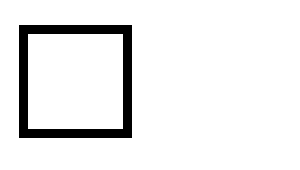 I enclose my membership fee	orAs a parent/s of enrolled student/s I understand that membership fees are included in`	School fees.	Signatures:	Date:  	 	 Date:  	OTHER DOCUMENTATION AVAILIBLEThe following documents are available upon request:Governance Information – Overall Trust, Association Structure.School CharterSafety Policies – Cyber, Road, Education outside of the classroomPrivacy PolicyChild	(Complete one per child)Child	(Complete one per child)Enrolment type:	Onsite (Mosgiel)Distance LearningEnrolment type:	Onsite (Mosgiel)Distance LearningFull NameDate of Birth                                                  Male or Female (indicate)  M   or    FMain AddressEthnicity (see codes below-n/c)Previous School / Pre-school                                                             Year Level: Iwi Affiliation (not compulsory)Church Affiliation (n/c)Country Citizenship (n/c)Each student that attends Amana Christian School is special - special to God who made that wonderful person, special to the parents, special to the teachers, other students and extended school family. To help us determine what is the best for your child, please provide the followinginformation as you are comfortable/able:Each student that attends Amana Christian School is special - special to God who made that wonderful person, special to the parents, special to the teachers, other students and extended school family. To help us determine what is the best for your child, please provide the followinginformation as you are comfortable/able:Interests (sport, hobbies, etc)StrengthsAreas for DevelopmentOther Significant InformationNote: School information will be transferred from your pre-school / SchoolNote: School information will be transferred from your pre-school / SchoolCodeEthnic GroupCodeEthnic GroupCodeEthnic Group111NZ European/ Pākehā311Samoan421Chinese121British / Irish321Cook Islands Maori431Indian122Dutch331Tongan441Sri Lankan123Greek341Niuean442Japanese124Polish351Tokelauan443Korean125South Slav361Fijian444Other Asian126Italian371Other Pacific Peoples511Middle Eastern127German411Filipino521Latin American128Australian412Cambodian531African129Other European413Vietnamese611Other ethnicity211Māori414Other Southeast Asian999Not statedParent / Guardian #1Parent / Guardian #1NameAddress                                                                                                         Postcode:OccupationContact Detailsmob:	ph:Email:Church Affiliation(n/c)Parent / Guardian #2Parent / Guardian #2NameAddress                                                                                                         Postcode:OccupationContact Detailsmob:	ph:Email:Church Affiliation(n/c)Emergency Contact #1Emergency Contact #1NameAddressRelationshipContact Detailsmob:	ph:Email:Church Affiliation(n/c)Emergency Contact #2Emergency Contact #2NameAddressRelationshipContact Detailsmob:	ph:Email:Church Affiliation(n/c)# ChildrenTerm FeeYearly FeeYearly Fee(Per Child)1 Child$790$3,160$3,1602 Children$1,355$5,420$2,7103 Children$1,750$7,000$2,3334 Children$1,985$7,940$1,985Permissions and ApprovalsPermissions and ApprovalsYes/NoYes/NoEnrolmentI / We would like to commence the enrolment process for our child/children.YesNo□□Privacy ActI / We give permission for my name, address and telephone number to be included in the school telephone list.YesNo□□Videos and PhotosI / We give permission for my child to be photographed and/or videoed for use outside the school and online.YesNo□□Trips Away from SchoolI / We give permission for my child to leave the school grounds for school supervised walks etc. (Longer outings will require specific permission slips).YesNo□□Travel ArrangementsI / We give permission for the following people to collect my child/children from school:I / We give permission for the following people to collect my child/children from school:I / We give permission for the following people to collect my child/children from school:Name:	Relationship: 	Name:	Relationship: 	Name:	Relationship: 	Name:	Relationship: 	Name:	Relationship: 	Name:	Relationship: 	Community and SupportCommunity and SupportCommunity and SupportCommunity and SupportLocal HubI / We would like to find out more about local hubs and school support groupsYesNo□□I can helpI / We am able to help and am happy to talk to someone regarding (help includes a range of things from prayer to arts and craft, sports, music expertise).YesNo□□I can help financiallyI / We would like to support the school financially and would consider sponsoring a teacher / student or provide general financial support.YesNo□□AssociationI / We would like to join to know more about the Taieri Christian Schools Association Inc.YesNo□□Child’s details for each child being enrolled□Provided Parent / Guardians details□Provided Emergency Contact details□Provided relevant medical details□Reviewed approval to administer medicine obtain medical help□Completed Permissions and Approvals□Referee (Preferably a church leader. Please ensure the referee is happy to be contacted)Referee (Preferably a church leader. Please ensure the referee is happy to be contacted)NameAddressOccupationContact Detailsmob:	ph:Email:TimeActivityDistance Learning Teacher/School Support8:30 – 9:00Session 1LogonRoll CallGeneral GreetingsMorning DevotionTeacher Led, All of class9:00-10:30Session 2As per student’s day plan.TestsMathsWord Building (spelling)EnglishTeacher may introduce the session online or by video/posting.Teacher/support available via chat, call, live stream open, depending on activity.10:30Morning BreakMorning Break10:45-12:45Session 3As per student’s day plan.ScienceSocial StudiesLiteratureStudent ElectivesBiblical StudiesTeacher may introduce the session online or by video/posting.Teacher / support available via chat, call, live stream open, depending on activity.12:45Lunch BreakLunch Break1:30-3:00Session 4As per student’s day plan.Curriculum Enrichment e.g. Sport, Music, Library, Technology, etc.Other extension activities – Outings, Assembly (once per week)Varies – Students may be assigned tasks or projects, teacher or external people may present.May include local meet- ups, outings, sport, etc.Detailed weekly timetables are prepared before each term.High degree of consultation between teachers, teacher support and families.Detailed weekly timetables are prepared before each term.High degree of consultation between teachers, teacher support and families.Detailed weekly timetables are prepared before each term.High degree of consultation between teachers, teacher support and families.ReviewReviewReviewThis policy will be reviewed by the Board in accordance with its self-review timetable.This policy will be reviewed by the Board in accordance with its self-review timetable.This policy will be reviewed by the Board in accordance with its self-review timetable.Chairperson SignatureDate:Principal SignatureDate:Review Date:Review Date:Review Date:ReviewReviewReviewThis policy will be reviewed by the Board in accordance with its self-review timetable.This policy will be reviewed by the Board in accordance with its self-review timetable.This policy will be reviewed by the Board in accordance with its self-review timetable.Chairperson SignatureDate:Principal SignatureDate:Review Date:Review Date:Review Date:ReviewReviewReviewThis policy will be reviewed by the Board in accordance with its self-review timetable.This policy will be reviewed by the Board in accordance with its self-review timetable.This policy will be reviewed by the Board in accordance with its self-review timetable.Chairperson SignatureDate:Principal SignatureDate:Review Date:Review Date:Review Date: